J E D Á L N Y   L Í S T O K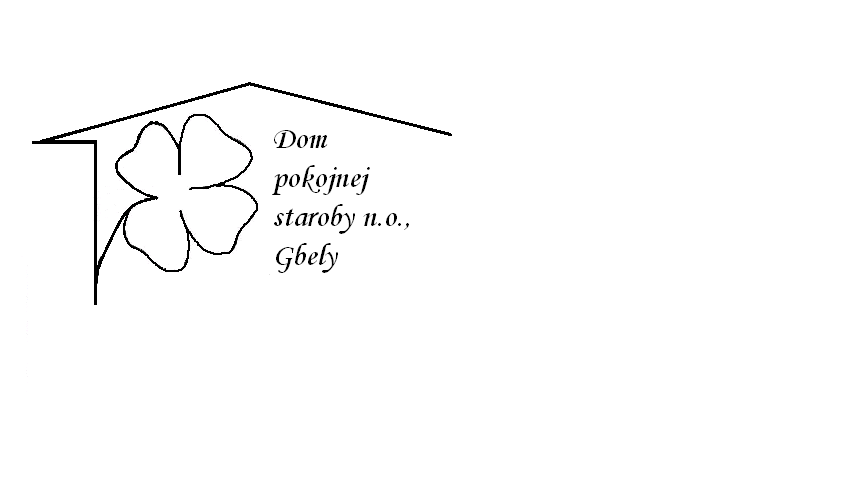 Od 2.01.2023     do 6.01.2023Pondelok  2.01:   polievka – Špenátová s vajcom                              Bravčové stehno hutnícke, cestovina ,1,3 ,7 Utorok       3.01.:   polievka –Vývar s písmenkami ,1,3,   Kurací prírodný rezeň , varené zemiaky,uhorka,1,3,7,Streda       4.01.:   polievka –Vývar s drobkami  1,3,                                 Bravčový guláš  , knedľa  kysnutá,                                     1,3,7,Štvrtok       5.01.:   polievka – Frankfurtská , 1, 3,7,                                  Čína , dusená ryža , 1,Piatok         6.01.:   Sviatok  Kolektív zamestnancov Domu pokojnej staroby n. o., Gbely Vám praje ,,Dobrú chuť!“.Obedy sa prihlasujú do 13. hod.Zmena jedál vyhradená.Alergény:1-obilniny, 2-kôrovce, 3-vajcia, 4-ryby, 5-arašidy, 6-sojové zrná, 7-mlieko, 8-orechy, 9-zeler, 10- horčica, 11-sezamové semená, 12-kysličník siričitý a siričitany